LEDENWERVING 2013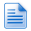 FLYER Promotie LedenwervingEen paar weken geleden hebben een aantal enthousiaste leden van onze vereniging twee muzieklessen gegeven in de groepen 4/5, 5 en 6 van de basisscholen. Alle instrumenten zijn met behulp van het, inmiddels bekende, muziekganzenbord door de kinderen bespeeld. Het was een ongelooflijke herrie maar wel een gezellige boel in de klas. De tweede les zijn we met slagwerkinstrumenten aan de slag gegaan en hebben we met de boomwhackers, die we van Job mochten lenen, het Wilhelmus met de kinderen gespeeld. Het was een groot succes en de kinderen hebben genoten.Met veel enthousiasme hebben 14 leerlingen zich vervolgens opgegeven voor 3 gratis proeflessen. Twee trompetleerlingen, 1 dwarsfluit en de rest allemaal hout!! Op dit moment zijn de proeflessen bezig. We hopen natuurlijk dat een groot gedeelte van de kinderen uiteindelijk besluit om echt lid te worden van Alliance en aan hun echte opleiding kunnen beginnen.Het blijkt steeds moeilijker te worden om kinderen (en daarmee hun ouders) enthousiast te maken om een muziekinstrument te gaan leren bespelen. Het bestuur heeft dan ook besloten hiervoor een apart opleidingscommissie te vormen. Job, Mandy, Jeannette en Karin Endepoel hebben enthousiast gereageerd om hier samen met Inge over na te denken en voor de komende jaren een ledenwerving op te zetten. De basisschool heeft in ieder geval al positief gereageerd en wil graag de samenwerking met ons voortzetten.